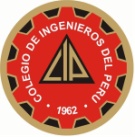 COLEGIO DE INGENIEROS DEL PERÚCONSEJO DEPARTAMENTAL DE LIMACAPÍTULO DE INGENIERÍA PESQUERAFICHA DE INSCRIPCIÓNCURSO DE ESPECIALIZACIÓN: PROTOCOLO SANITARIO PARA EMBARCACIONES PESQUERAS Y DESEMBARCADEROSFechas: 17, 19, 21, 24, 26 DE FEBRERO  DE 2014              Horario: 6-10 PM /	DATOS DEL PARTICIPANTE:DATOS DE  LABORAInversión: Ingenieros CIP	S/. 250.00    (   )    Público en General:    S/. 350.00   (   )      Estudiantes: 	S/. 200.00    (   )    OBSERVACIONES: ……………………… ……………………………………………..…………………………………………………………………………………………….NOTA: De requerir Factura cancelar el monto indicado + IGV   Directo: 202-5019  LV- 2-9 pm pesqueros@ciplima.org.pe Cta. Caja 70615NombresApellidos Fecha de  Nac.DNI NºNº CIP u otroEspecialidadTeléfono FijoCelularE- MAIL NOMBRE O RAZÓN SOCIALTELÉFONO DE OFICINACARGO QUE OCUPARUC NºDIRECCIÓNA CUENTACANCELACIÓNNº DE RECIBONº DE RECIBOFECHAFECHAMONTOMONTO